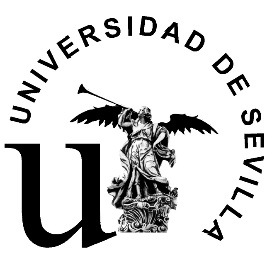 D-----------------Director del Departamento de --------------------------------- , de la Facultad --------- de la Universidad de Sevilla, da el V.º B.º a la incorporación a este departamento de D-------------------------, en el supuesto de que le sea concedida la Ayuda para contratos Juan de la Cierva, convocada por resolución de 04/12/2019 ( BOE 11/12/2019).Sevilla, a             de                  de 2019